Szeretettel meghívjuk Önt és kedves családját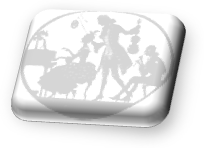 a Kontrasztok Alapfokú Művészeti Iskola diákjainaknyárköszöntő növendékhangversenyére,mely 2018. május 25-én, pénteken 1700 órai kezdettel kerül megrendezésre aPécsi Református Kollégium aulájában.(7627 Pécs, Engel János u. 15.)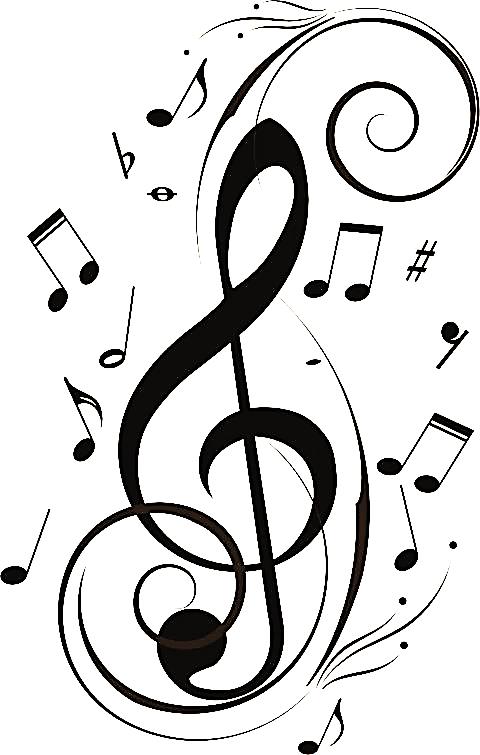 Műsor:Dombi Fanni2	T. Susato: Allemande	furulyaek2Kasza Nóra1	Pál, Kata, Péter 	furulyaek2Kassai Eszter Viktória1	G. Mainerio: Ungaresca	furulyaek2Négyes Míra1	T. Susato: Allemande 	furulyaek2B. Tóth Hanna Inez2	Beethoven: Német tánc	klarinét2Csapó Gergő2 	Anon.: Régi magyar tánc – ugrós	furulya2 Róth Gréta2	Susato: Allemande	furulyaek2Kasza Balázs1	Händel: Gavotte	furulyaek2Gács Buda Tamás2	Mozart: Burlesque	klarinét2Berkes Ébert Márton3 	Gedike: Allegro	trombita3Felkészítő tanárok: Bélavári Boglárka1, Kéri Gerzson, Kovács Zsolt2, Tamás János3